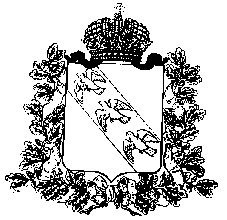 КОМИТЕТ АРХИТЕКТУРЫ И ГРАДОСТРОИТЕЛЬСТВА КУРСКОЙ ОБЛАСТИР Е Ш Е Н И Е13 сентября 2023 года                                                                        № 01-12/298г. КурскО подготовке проекта внесения изменений в Правила землепользования и застройки муниципального образования «Успенский сельсовет» Тимского района Курской областиВ соответствии с Градостроительным кодексом Российской Федерации, Законом Курской области от 7 декабря 2021 года № 109-ЗКО 
«О перераспределении отдельных полномочий между органами местного самоуправления поселений, муниципальных районов Курской области и органами государственной власти Курской области в области градостроительной деятельности», постановлением Администрации Курской области от 28.02.2022 № 171-па «Об утверждении Положения о порядке подготовки и утверждения проектов правил землепользования и застройки городских и сельских поселений Курской области» комитет архитектуры и градостроительства Курской области РЕШИЛ:Подготовить проект внесения изменений в Правила землепользования и застройки муниципального образования «Успенский сельсовет» Тимского района Курской области.И.о. председателя комитета,главного архитектора Курской области                                  А.И. Кондрашов